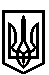 ТРОСТЯНЕЦЬКА СІЛЬСЬКА РАДАТРОСТЯНЕЦЬКОЇ ОБ'ЄДНАНОЇ ТЕРИТОРІАЛЬНОЇ ГРОМАДИ Миколаївського району  Львівської області       РОЗПОРЯДЖЕННЯСІЛЬСЬКОГО ГОЛОВИ          27 вересня 2016 року							№  127 -ОДПро проведення громадського обговоренняпроекту Генерального плану с. Стільсько тагромадських слухань щодо врахування громадськихінтересів під час розроблення Генерального планус. Стільсько   Відповідно до підпункту 4 пункту 20 статті 42 Закону України «Про місцеве самоврядування в Україні», статей 17, 21 Закону України «Про регулювання містобудівної діяльності», постанови Кабінету Міністрів України від 25 травня 2011 року № 555 зі змінами № 532 від 24.07.2013р. «Про затвердження Порядку проведення громадських слухань щодо врахування громадських інтересів під час розроблення проектів містобудівної документації на місцевому рівні», Статуту Тростянецької сільської ради тростянецької ОТГ, затвердженого рішенням Тростянецької сільської ради від 24.11.2015 р. № 14, з метою врахування громадських інтересів під час розроблення Генерального плану села Стільсько,  вважаю за необхідне:Розпочати з 30.09.2016 року по 30.10.2016 року процедуру розгляду та врахування пропозицій громадськості по проекту Генерального плану села Стільсько.Провести громадське обговорення проекту Генерального плану села 
Стільсько 05.11.2016 р. о 16.00 год. в приміщенні народного дому с. Стільсько.3. Оприлюднити шляхом розміщення на офіційному веб-сайті Тростянецької сільської ради та шляхом розміщення у вільному доступі протягом робочого часу автентичних копій в загальнодоступних місцях – в приміщенні Народного дому с. Стільсько: 3.1. Проекту Генерального плану села Стільсько (графічну і текстову частину, крім частини, що становить державну таємницю та належить до інформації з обмеженим доступом відповідно до законодавства).4. Зауваження та пропозиції до проекту Генерального плану села Стільсько подавати до старости сіл Стільсько, Дуброва, Ілів, Мала Воля з 30.09.2016 року по 30.10.2016 року.5. Старості сіл Стільсько, Дуброва, Ілів, Мала Воля Васильковському А.І. забезпечити реєстрацію, розгляд та узагальнення пропозицій громадськості до проекту Генерального плану села Стільсько згідно із чинним законодавством.6. Затвердити Порядок надання та розгляду пропозицій громадськості до проекту Генерального плану села Стільсько (додаток 1), та Зразок заяви пропозиції до проекту Генерального плану села Стільсько, (додаток 2).7. Оприлюднити на офіційному веб-сайті Тростянецької сільської ради та в газеті «Громада» повідомлення про проведення громадського обговорення, про початок, строки,  процедуру розгляду та врахування пропозицій громадськості до проекту Генерального плану села Стільсько. 8. Призначити відповідальними за організацію розгляду пропозицій, громадських слухань старосту сіл Стільсько, Дуброва, Ілів, Мала Воля Васильковського  А.І.   9. Виконавчому комітету сільської ради організувати оприлюднення результатів розгляду пропозицій громадськості згідно із чинним законодавством.10. Контроль за виконанням цього розпорядження залишаю за собою.               Сільський голова:                                                          Леницька О.Б.Додаток 1                                                      до розпорядження сільського голови від 27.09. 2016 р. №127  ПОРЯДОК надання та розгляду пропозицій громадськості допроекту Генерального плану села Стільсько1. Пропозиції надаються особисто або через уповноваженого представника до старости сіл Стільсько, Дуброва, Ілів, Мала Воля Васильковського  А.І.   за адресою :      с. Стільсько, вул.. Шевченка, 129. Народний дім с. Стільсько.2. Пропозиції подаються у письмовому вигляді із зазначенням прізвища, ім’я та по батькові, місця проживання, особистого підпису; від юридичних осіб – із зазначенням їх найменування, місцезнаходження, посади і особистого підпису керівника.3. Пропозиції повинні містити обґрунтування з урахуванням вимог законодавства, будівельних норм, державних стандартів та правил. 4. Пропозиції до проекту Генерального плану с. Стільсько мають право подавати:   1) повнолітні дієздатні фізичні особи, які проживають на території с. Стільсько;   2) юридичні особи, об’єкти нерухомого майна яких розташовані на території с. Стільсько;   3) власники та користувачі земельних ділянок, розташованих  на території с. Стільсько;  4) представники органів самоорганізації населення, діяльність яких  поширюється на територію села;  5) народні депутати України, депутати відповідних місцевих рад.5. Пропозиції, подані особами, не визначеними пунктом 4 цього Порядку, або подані після 15.11.2016 року, залишаються без розгляду.6. Юридичний відділ, спеціаліст-землевпорядник та староста спільно з розробником Генерального плану села Стільсько ФОП «Лопушанськитй М.Р.» опрацьовують  пропозиції громадськості до проекту Генерального плану та приймають спільні рішення по кожній пропозиції протягом місяця з дати її реєстрації. За результатами розгляду пропозиції кожному заявнику надається відповідь про її врахування або обґрунтована відмова. Спільні рішення за результатами розгляду всіх без виключення пропозицій громадськості оприлюднюються на офіційному веб-сайті Тростянецької сільської ради та в газеті «Громада» із зазначенням реєстраційних номерів пропозицій.   У разі  наявності  пропозицій  громадськості, рішення про врахування яких розробник і замовник не можуть прийняти самостійно або мають місце спірні питання, виконавчий комітет Тростянецької сільської ради за відповідним повідомленням відділу містобудування,  архітектури та розвитку інфраструктури Миколаївської РДА у  тижневий термін приймає рішення про утворення погоджувальної комісії. 7. Склад погоджувальної комісії встановлює виконавчий комітет Тростянецької сільської ради ради у кількості не менш як 25 та не більш як  55 осіб. . Головою комісії є заступник міського голови.     До складу комісії входять-   посадові особи Тростянецької сільської ради, інших виконавчих органів ради; -  представники органу у сфері земельних ресурсів, природоохоронного і санітарно-епідеміологічного органу, органу містобудування та архітектури, охорони культурної спадщини та інших органів державної влади;-    представники професійних об'єднань та спілок, архітектори і науковці  -    уповноважені представники громадськості, які обираються під час громадських слухань.   Кількість представників громадськості повинна становити не менш як 50 і не більш як 70 відсотків загальної чисельності членів комісії, з них не менш як 30 відсотків - представників всеукраїнських громадських організацій та професійних об'єднань. 9. Комісія у двотижневий строк розглядає спірні питання та приймає рішення про врахування або мотивоване відхилення таких пропозицій.  10. Засідання комісії є правомочним, якщо у ньому взяли участь не менше двох третин її членів (з них не менше половини - представників громадськості).Рішення комісії приймається більшістю присутніх на її засіданні членів та оформлюється відповідним протоколом.  Урегульовані комісією спірні питання між сторонами є підставою для внесення змін до проекту Генерального плану села Стільсько.    У разі неспроможності комісії врегулювати спірні питання між  сторонами остаточне рішення приймає Тростянецька сільська рада під час затвердження Генерального плану села Стільсько.11. Матеріали щодо розгляду пропозицій громадськості є невід'ємною складовою частиною проекту Генерального плану села Стільсько.Сільський голова:                                                              Леницька О.Б.ЗРАЗОК ЗАЯВИпропозиції громадськості допроекту Генерального плану села Стільсько                                                               Тростянецькій сільській раді Тростянецької ОТГ                                                _______________________________                                                       _______________________________                                                       _______________________________                                                                                                            (прізвище, ім’я, по батькові, місце проживання                                                                    громадянина, або найменування, або                                                                     місцезнаходження  організації, номер тел.)ЗАЯВАпро надання пропозиції до проектуГенерального плану села СтільськоПропоную в проекті Генерального плану села Стільсько:(зміст пропозиції)__________________________________________________________________________________________________________________________________________________________________________________________________________________________________________________________________________(обґрунтування з урахуванням вимог законодавства, будівельних норм, державних стандартів та правил)  «____» _________ 20___р.       _______________ /_____________________/                                                    (особистий підпис)              (прізвище, ініціали)